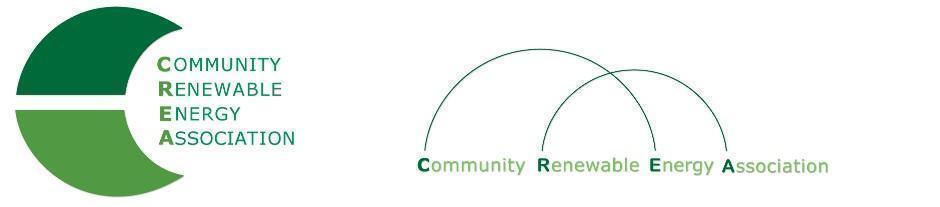 Executive Board AgendaFriday, July 12, 2019: 10am-1:00pm Board RoomPrineville City HallPrineville, OregonCall in #: 712.451.0979Access Code: 689070Call to Order  Ormond Hilderbrand                         -  Roll Call/IntroductionOpen Agenda – Ormond Hilderbrand                         - Time set aside for any issues not presented on the agendaBusiness Meeting – Ormond Hilderbrand                        - Approval of Minutes of June 14, 2019       4.  Proposed Dues Structure –Brian Skeahan	5.   Public Records Request - Brian Skeahan & Rob Bovett     6.   Update: Legislative  - Doris Penwell, Brian Skeahan     7.   Update: OPUC – Brian Skeahan     8.  Update: Goldendale Pumped Storage - Brian Skeahan	9.  Preparation for September strategic discussion meeting    10.    Adjourn